近年、日本列島の各地でニホンジカ（以下「シカ」と表記）の個体数が急激に増加し、その生息域が高山・亜高山帯にまで拡大し、山岳地の生態系に深刻な影響与えています。シカの被害として、森林の衰退、希少植物の消失、土壌の浸食などが発生し、わが国の豊かな生物多様性を守る上で、一刻も放置できない問題となっています。登山者も、山岳地域でその状況をつぶさに見ており、山を愛する者として何らかの行動をすべきと考えております。本セミナーは、ヨーロッパにおける狩猟管理、我が国の狩猟者育成の取り組みなどを紹介し、山岳地におけるシカ問題の緊急性を強く訴えるとともに、被害対策の促進をはかることを目的として、昨年に引き続き、２回目を開催するものです。これからの自然保護、野生動物との共生を考える良い機会であり、多くの方々のご参加を期待します。記※時間割は予定を示します。確定次第次のホームページなどにてお知らせします。http://www.jma-sangaku.or.jp/conservation/yaseichoju/static/shikaseminar.html第２回山岳自然環境セミナー開催要項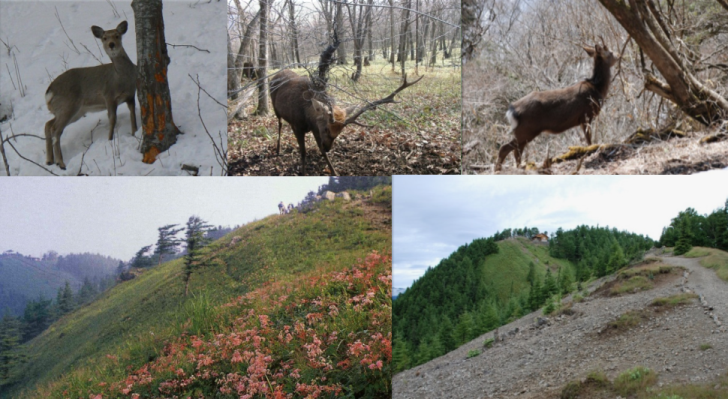 主　催　山岳団体自然環境連絡会主　催　山岳団体自然環境連絡会（連絡会メンバー団体）公社）日本山岳・スポーツクライミング協会日本勤労者山岳連盟公社）日本山岳会NPO法人）日本ヒマラヤン・アドベンチャー・トラスト公社）東京都山岳連盟公社）日本山岳ガイド協会山はみんなの宝クラブ◆メインテーマメインテーマメインテーマメインテーマ続・「山の自然が崩壊する、深刻化するニホンジカの被害」続・「山の自然が崩壊する、深刻化するニホンジカの被害」続・「山の自然が崩壊する、深刻化するニホンジカの被害」続・「山の自然が崩壊する、深刻化するニホンジカの被害」続・「山の自然が崩壊する、深刻化するニホンジカの被害」◆日時日時日時日時2018年3月11日（日）10：30～16：35（受付開始10:00）2018年3月11日（日）10：30～16：35（受付開始10:00）2018年3月11日（日）10：30～16：35（受付開始10:00）2018年3月11日（日）10：30～16：35（受付開始10:00）2018年3月11日（日）10：30～16：35（受付開始10:00）◆場所場所場所場所国立オリンピック記念青少年総合センター・センター棟501号室国立オリンピック記念青少年総合センター・センター棟501号室国立オリンピック記念青少年総合センター・センター棟501号室国立オリンピック記念青少年総合センター・センター棟501号室国立オリンピック記念青少年総合センター・センター棟501号室（〒151-0052 東京都渋谷区代々木神園町３?１）（〒151-0052 東京都渋谷区代々木神園町３?１）（〒151-0052 東京都渋谷区代々木神園町３?１）（〒151-0052 東京都渋谷区代々木神園町３?１）（〒151-0052 東京都渋谷区代々木神園町３?１）◆内容内容内容内容◎基調講演：「ヨーロッパ狩猟の過去と現在」―狩猟権から動物の尊厳まで―基調講演：「ヨーロッパ狩猟の過去と現在」―狩猟権から動物の尊厳まで―基調講演：「ヨーロッパ狩猟の過去と現在」―狩猟権から動物の尊厳まで―基調講演：「ヨーロッパ狩猟の過去と現在」―狩猟権から動物の尊厳まで―基調講演：「ヨーロッパ狩猟の過去と現在」―狩猟権から動物の尊厳まで―基調講演：「ヨーロッパ狩猟の過去と現在」―狩猟権から動物の尊厳まで―基調講演：「ヨーロッパ狩猟の過去と現在」―狩猟権から動物の尊厳まで―10:35～10:35～駒澤大学名誉教授駒澤大学名誉教授野島　利彰◎パネルディスカッション：「山岳地のシカ対策を促進するための課題」パネルディスカッション：「山岳地のシカ対策を促進するための課題」パネルディスカッション：「山岳地のシカ対策を促進するための課題」パネルディスカッション：「山岳地のシカ対策を促進するための課題」パネルディスカッション：「山岳地のシカ対策を促進するための課題」パネルディスカッション：「山岳地のシカ対策を促進するための課題」パネルディスカッション：「山岳地のシカ対策を促進するための課題」(１)(１)パネリストからの報告パネリストからの報告13:30～13:30～シカの生態と目撃情報の収集ついて」シカの生態と目撃情報の収集ついて」シカの生態と目撃情報の収集ついて」シカの生態と目撃情報の収集ついて」シカの生態と目撃情報の収集ついて」シカの生態と目撃情報の収集ついて」シカの生態と目撃情報の収集ついて」シカの生態と目撃情報の収集ついて」（国研）森林研究・整備機構 森林総合研究所 野生動物研究領域長（国研）森林研究・整備機構 森林総合研究所 野生動物研究領域長（国研）森林研究・整備機構 森林総合研究所 野生動物研究領域長（国研）森林研究・整備機構 森林総合研究所 野生動物研究領域長（国研）森林研究・整備機構 森林総合研究所 野生動物研究領域長岡　　輝樹霧降高原のシカ対策、現場からの報告霧降高原のシカ対策、現場からの報告霧降高原のシカ対策、現場からの報告霧降高原のシカ対策、現場からの報告霧降高原のシカ対策、現場からの報告霧降高原のシカ対策、現場からの報告霧降高原のシカ対策、現場からの報告霧降高原のシカ対策、現場からの報告（一財）自然公園財団日光支部主任　（一財）自然公園財団日光支部主任　瀬戸　静恵狩猟者育成の取り組み狩猟者育成の取り組み狩猟者育成の取り組み狩猟者育成の取り組み狩猟者育成の取り組み狩猟者育成の取り組み狩猟者育成の取り組み狩猟者育成の取り組み（一社）大日本猟友会専務理事（一社）大日本猟友会専務理事浅野　能昭　（２）討議＆質疑応答（２）討議＆質疑応答（２）討議＆質疑応答（２）討議＆質疑応答（２）討議＆質疑応答（２）討議＆質疑応答（２）討議＆質疑応答（２）討議＆質疑応答15:15～15:15～【パネラー】上記の各スピーカ【パネラー】上記の各スピーカ（モデレーター）山岳団体自然環境連絡会（モデレーター）山岳団体自然環境連絡会花村　哲也◆参加費参加費参加費500円（学生無料）500円（学生無料）◆定員定員定員150人150人◆申し込み申し込み申し込み申し込み山岳団体会員は、所属団体にお申込みください。山岳団体会員は、所属団体にお申込みください。一般参加者は、下記にお申し込みください。一般参加者は、下記にお申し込みください。山岳団体自然環境連絡会事務局幹事団体：(公社)日本山岳・スポーツクライミング協会　　担当　松隈　　Email: matsukuma@jma-sangaku.or.jp　FAX: 03-3481-2395山岳団体自然環境連絡会事務局幹事団体：(公社)日本山岳・スポーツクライミング協会　　担当　松隈　　Email: matsukuma@jma-sangaku.or.jp　FAX: 03-3481-2395山岳団体自然環境連絡会事務局幹事団体：(公社)日本山岳・スポーツクライミング協会　　担当　松隈　　Email: matsukuma@jma-sangaku.or.jp　FAX: 03-3481-2395山岳団体自然環境連絡会事務局幹事団体：(公社)日本山岳・スポーツクライミング協会　　担当　松隈　　Email: matsukuma@jma-sangaku.or.jp　FAX: 03-3481-2395